Peer Assessment: 2 Stars & 1 Wish   	                      	Presentation Number: _____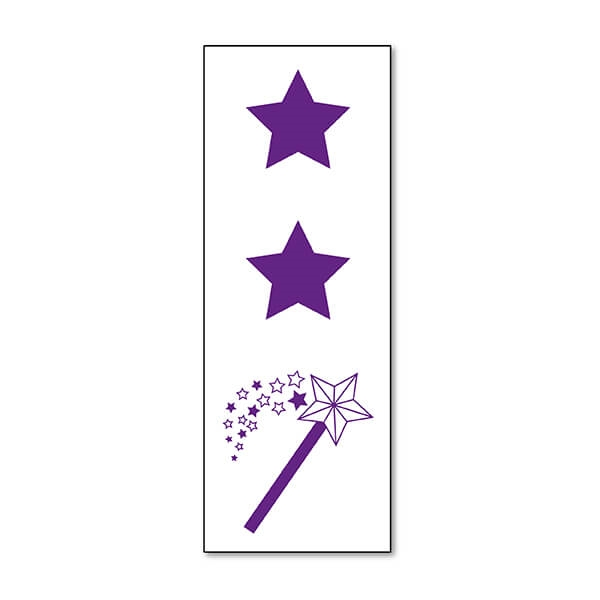 ________________________________________________________________________________________________________________________________________________________________________________________________________________________________________________________________________________________________________________________________________________________________________________________________________________________________________________________________________________________________________________________Peer Assessment: 2 Stars & 1 Wish   	                      	Presentation Number: _____________________________________________________________________________________________________________________________________________________________________________________________________________________________________________________________________________________________________________________________________________________________________________________________________________________________________________________________________________________________________________________________Peer Assessment: 2 Stars & 1 Wish   	                      	Presentation Number: _____________________________________________________________________________________________________________________________________________________________________________________________________________________________________________________________________________________________________________________________________________________________________________________________________________________________________________________________________________________________________________________________